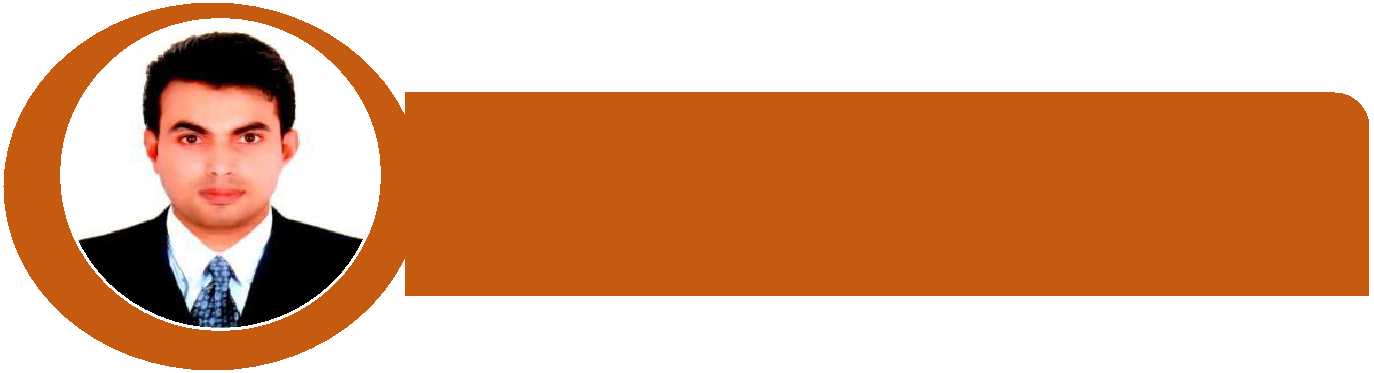 HARISHASSISTANT SALES MANAGER harish-397195@gulfjobseeker.com  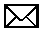 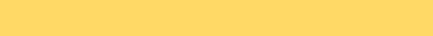 LANGUAGES KNOWNEnglish, Malayalam, Hindi, Tamil, Arabic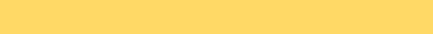 EDUCATIONNTC in electronics and communicationHigher SecondaryS.S.L.CPERFORMANCE SUMMARYEnergetic and result oriented sales professional with 6+ year’s dedicated experience. Track record of promoting the company’s products and expanding sales transactions by assisting clients in their purchase decisions. Proficient in managing customer accounts and carrying out business development activities to attract new clients and retain existing ones.PROFESIONAL EXPERIENCEWorked as a technician trainee for Madonna service Centre, Sony authorizes service Centre.Worked in SFO Technologies, Kakkanad as Optical fiber technician from December 2009 to May 2010.Worked as sales executive in Malabar Gold and Diamonds, Ernakulum.Working as sales executive in UAE from January 2014 to June 2019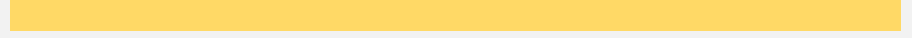 AREAS OF EXPERTISEAble to help customers find what they want.Able to maintain high standards of display & visual merchandising to ensure the store is well presentedAble to promote a store and its products through effective marketing activities like leafleting etc.Always smartly dressed, articulate and presentable.Ability to take ownership of issues and to work alone withlittle or no supervision.Extremely organized with a high level of attention to detail.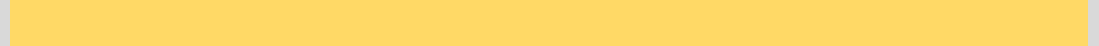 DECLARATIONI do hereby declare that all statements made above are true, complete and correct to the best of my knowledge and belief.PLACE:DATE:	HARISH